              КАРАР                                                           ПОСТАНОВЛЕНИЕ          20.05.2013 й                                   №38                      20.05..2013 г.ПОЛОЖЕНИЕОБ ОБЕСПЕЧЕНИИ ПЕРВИЧНЫХ МЕР ПОЖАРНОЙ БЕЗОПАСНОСТИВ ГРАНИЦАХ СЕЛЬСКОГО ПОСЕЛЕНИЯЕРМОЛКИНСКИЙ СЕЛЬСОВЕТВ соответствии с Федеральными законами от 06.10.2003 № 131-ФЗ «Об общих принципах  организации  местного  самоуправления  в  Российской Федерации», от  21.12.1994 г. № 69-ФЗ «О пожарной безопасности», в целях повышения противопожарной устойчивости населенных пунктов и объектов экономики на территории сельского поселения  Ермолкинский сельсовет постановляю:1. Утвердить  Положение   об   обеспечении   первичных   мер   пожарной безопасности в границах сельского поселения  Ермолкинский сельсовет (прилагается).2. В  смете  расходов  на 2015 год предусмотреть выделение  необходимых финансовых  средств  на обеспечение первичных мер пожарной безопасности  на территории поселения.3. Контроль  за  исполнением  настоящего  постановления   возложить  на  председателя комиссии  по  чрезвычайным ситуациям  и  пожарной  безопасности   при   администрации  сельского  поселения .Глава администрации                                                    Г.Н.ЯковлевУтверждено постановлением главы администрации сельского поселения  ПОЛОЖЕНИЕОБ ОБЕСПЕЧЕНИИ ПЕРВИЧНЫХ МЕР ПОЖАРНОЙ БЕЗОПАСНОСТИВ ГРАНИЦАХ СЕЛЬСКОГО ПОСЕЛЕНИЯЕРМОЛКИНСКИЙ СЕЛЬСОВЕТ 1. Общие положения1.1. Настоящее Положение определяет  общие  требования  по  обеспечению первичных  мер  пожарной  безопасности   в   границах   населенных пунктов сельского поселения  Ермолкинский сельсовет.1.2. Органы местного самоуправления в пределах своей компетенции обеспечивают первичные меры пожарной безопасности на подведомственных территориях с привлечением населения к их проведению.2. Основные задачи органов местного самоуправления по обеспечению первичных мер пожарной безопасности2.1. Реализация мер пожарной безопасности в подведомственных организациях и на подведомственной территории (проведение месячников пожарной безопасности в наиболее пожароопасные периоды года, проведение опашек населенных пунктов, обеспечение проездов к населенным пунктам и водоисточникам, обеспечение населенных пунктов наружным водоснабжением и т.д.).2.2. Создание и содержание подразделений пожарной охраны, финансируемых из средств собственного бюджета.2.3. Оказание необходимой помощи пожарной охране при выполнении возложенных на нее задач.2.4. Создание условий для привлечения населения к работам по предупреждению и тушению пожаров.2.5. Организацию проведения противопожарной пропаганды и обучение населения мерам пожарной безопасности на подведомственной территории проводить в соответствии с рекомендациями главам сельских поселений об организации и порядке обучения населения мерам пожарной безопасности.2.6. Принятие в собственность имущества пожарной охраны при отказе предприятий, расположенных на подведомственной территории, от его содержания и использование указанного имущества по его прямому назначению.2.7. Создание необходимых условий для успешной деятельности добровольной пожарной охраны.3. Функции органов местного самоуправления по обеспечению первичных мер пожарной безопасности3.1. Муниципальное правовое регулирование вопросов организационно-правового, финансового, материально-технического обеспечения в области пожарной безопасности.3.2. Разработка и осуществление мероприятий по обеспечению пожарной безопасности сельских поселений и объектов муниципальной собственности, включение мероприятий по обеспечению пожарной безопасности в планы и программы развития территории (в том числе организация и осуществление мер по защите от пожаров лесных массивов и торфяников, создание условий и проведение мероприятий по тушению лесных и торфяных пожаров, обеспечение надлежащего состояния источников противопожарного водоснабжения, организация работ по содержанию в исправном состоянии средств обеспечения пожарной безопасности жилых и общественных зданий, находящихся в муниципальной собственности, обеспечение пожарной безопасности жилого муниципального фонда и нежилых помещений).3.3. Разработка, утверждение и исполнение соответствующих бюджетов в части расходов на пожарную безопасность (в том числе на содержание добровольной пожарной охраны, закупку пожарно-технической продукции, разработку и организацию выполнения целевых программ и др.).3.4. Установление порядка привлечения сил и средств для тушения пожаров и проведения аварийно-спасательных работ на территории городского (сельского) поселения.3.5. Осуществление контроля за состоянием пожарной безопасности на подведомственной территории, установление особого противопожарного режима на территории сельского поселения, установление на время его действия дополнительных требований пожарной безопасности.3.6. Осуществление контроля за градостроительной деятельностью, соблюдением требований пожарной безопасности при планировке и застройке территорий поселения.3.7. Муниципальное дорожное строительство, содержание дорог местного значения в границах поселения и обеспечение беспрепятственного проезда пожарной техники к месту пожара.3.8. Телефонизация поселений.3.9. Организация обучения населения мерам пожарной безопасности и пропаганда в области пожарной безопасности, содействие распространению пожарно-технических знаний.3.10. Определение порядка и осуществление информирования населения о принятых органами местного самоуправления решениях по обеспечению пожарной безопасности.3.11. Осуществление социального и экономического стимулирования обеспечения пожарной безопасности, в том числе участия населения в борьбе с пожарами.3.12. Организация тушения пожаров в границах поселения, а также организаций, находящихся в муниципальной собственности, в том числе разработка и утверждение планов привлечения сил и средств для тушения пожаров.3.13. Организация взаимодействия с граничащими муниципальными образованиями по привлечению сил и средств для тушения пожаров на территории поселения.3.14. Организация муниципального контроля за соответствием жилых зданий, находящихся в муниципальной собственности, требованиям пожарной безопасности.БАШКОРТОСТАН РЕСПУБЛИКАhЫБӘЛӘБӘЙ РАЙОНЫ МУНИЦИПАЛЬ РАЙОНЫНЫН ЕРМОЛКИНО АУЫЛ СОВЕТЫАУЫЛ БИЛӘМӘhЕ ХАКИМИӘТЕ452022, Ермолкино ауылы, Ленин урамы, 29аТел. 2-92-19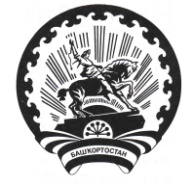 АДМИНИСТРАЦИЯ СЕЛЬСКОГО ПОСЕЛЕНИЯЕРМОЛКИНСКИЙ СЕЛЬСОВЕТМУНИЦИПАЛЬНОГО РАЙОНА БЕЛЕБЕЕВСКИЙРАЙОН РЕСПУБЛИКИ БАШКОРТОСТАН452022, с. Ермолкино, ул. Ленина, 29аТел. 2-92-19